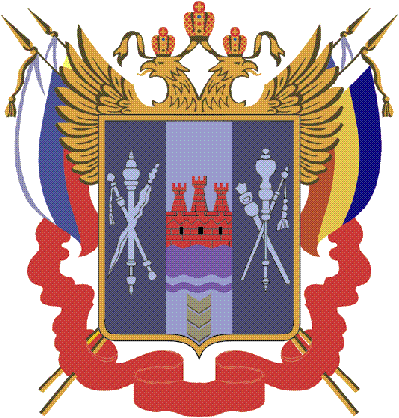 ТЕРРИТОРИАЛЬНАЯ  ИЗБИРАТЕЛЬНАЯ  КОМИССИЯ   ЕГОРЛЫКСКОГО  РАЙОНА  РОСТОВСКОЙ ОБЛАСТИПОСТАНОВЛЕНИЕ                22  июня 2013 г.                                                                    № 64-8                          ст. ЕгорлыкскаяО необходимом и предельном количестве подписей избирателей, собранных кандидатом в поддержку своего выдвижения, необходимом для регистрации кандидатов в депутаты Собрания депутатов Егорлыкского района по одномандатному избирательному округу № 1, 8 сентября 2013 года. В соответствии с п.2 ст.27, п.5 ст.28 Областного закона Ростовской области от 08.08.2011 года № 645-ЗС «О выборах депутатов представительных органов муниципальных образований в Ростовской области» и на основании сведений, представленных Главой Егорлыкского района о зарегистрированных избирателях на территории муниципального образования,   Территориальная избирательная комиссия Егорлыкского района Ростовской области ПОСТАНОВЛЯЕТ:Определить количество подписей избирателей, необходимое для регистрации кандидатов в депутаты Собрания депутатов Егрлыкского района по одномандатному избирательному округу № 1, в количестве согласно приложению 1.Предельное количество подписей избирателей, представляемых для регистрации кандидатов в депутаты Собрания депутатов Егорлыкского района по одномандатному избирательному округу № 1, в количестве согласно приложению 1.Настоящее постановление довести до сведения кандидатов, подавших письменное уведомление в территориальную избирательную комиссию о выдвижении кандидатами в депутаты Собрания депутатов Егорлыкского района по одномандатному избирательному округу № 1.Разместить на Интернет-странице территориальной избирательной комиссии настоящее постановление.Контроль над исполнением настоящего постановления возложить на секретаря  территориальной избирательной комиссии И.В. Солодовникову.Председатель комиссии                                                               В.П. Карнаух                    			                                                                                                        Секретарь комиссии		                                                                    И.В. Солодовникова  	Приложение № 1 к постановлению ТИК Егорлыкского района от 22 июня 2013 года № 64-8Необходимое и предельное количество подписей избирателей, для регистрации кандидатов в депутаты Собрания депутатов Егорлыкского района по одномандатному избирательному округу № 1, 8 сентября 2013 года.Председатель комиссии                                                               В.П. Карнаух                    			                                                                                                        Секретарь комиссии		                                                                    И.В. Солодовникова  	   № п/пНаименование муниципального образованияКоличество подписей, необходимое для регистрации кандидатовПредельное количество подписей, необходимое для регистрации кандидатов1.Егорлыкский одномандатный избирательный округ № 11014